CALL FOR APPLICATIONS1) Title of the implemented project:2) Organisation’s characteristics and data:3) Please mention the data and position of the contact persons: 4) Initiave’s location (Town, Region, Country):5) Initiative’s description: 

a. Type of action - management of the project: b. Provide context for the implementation of the project (framework, circumstances):  c. Which were the challenges the initiative wanted to respond to? 6) Period of implementation:7) Target Group concerned by the initiative:8) Human and financial resources for the project (simplified budgets): 9) Designation of the involved partners:    a. operational partners b. financial partners (investment and functioning)  10) Report (positive aspects, negative aspects, problems encountered):11) How do you assess the success of your project and why does it deserve to be enhanced?12) What is the originality or relevance of your project in the context of your national framework regarding the self-employment and the entrepreneurship? 13) Do you think that your experience could be useful and transferable in other countries? 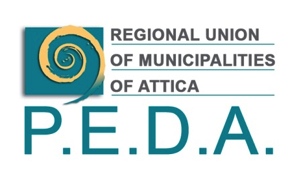 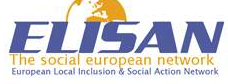 